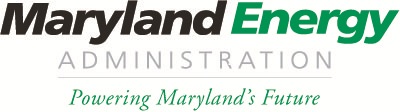 Please fill out this “120 Day Extension Form” for the Maryland Natural Gas Voucher Program and send to:Chris Rice via email: crice@energy.state.md.usOr by mail to:Attention- Nat Gas Voucher Program“120 Day Form”Maryland Energy Administration60 West Street, Suite 300  Annapolis, MD 21401 Please provide a justification as to why an extension is required for vehicle delivery below:Award #Award DatePPC NameMotor Carrier NameVehicle Identification #Original Vehicle Delivery DateNew Vehicle Delivery Date